Environmental Sanitation Programme for Social Service FacilitiesOwners or operators of social service facilities may refer to the following format to draw up an Environmental Sanitation (ES) Programme for their specified premises. The details of the inventory of areas to be cleaned and disinfected and frequencies of cleaning and disinfection below are to be followed accordingly. The list is non-exhaustive and you should include other areas in your premises that require cleaning and disinfection, if they are not reflected in the ES programme below. You may refer to the Singapore Standards on Cleaning which provide examples on the inventory of areas to be cleaned. In determining the frequencies of cleaning and disinfection, owners or operators should refer to the risk factors listed in the Guidelines.Owners or operators of social service facilities are required to conduct thorough periodic cleaning operations at least once every six months, or more frequently as warranted, depending on the risk profile of the premises. Areas or fixtures that are hard to reach and are generally inaccessible may be cleaned at least once a year. Similar to routine operations, for areas with a higher risk profile, disinfection should be carried out together with cleaning.Through the implementation of the ES Programme, owners or operators should meet the following outcomes:Premises are clean and relatively free of visible litter, stain, environmental waste, spillage and soilage;Crockery and trays are promptly cleared from tables, tray return racks, and floor (if any, are placed); andNo significant vector issues within the premises at any time.Owners or operators are to ensure that the desired outcomes as listed above are generally met over the course of daily operation and especially after each cleaning operation is completed. Please find below descriptions of the indicators. These indicators are adapted from the Singapore Standards on Cleaning SS 610:2016 - Guidelines for Cleaning Performance of Retail Food and Beverage (F&B) Premises.To streamline internal cleaning operations, owners or operators may refer to the following general cleaning guidelines to stratify the areas and/or items according to their risk profile, and to highlight for inclusion salient areas and/or items not presently incorporated into the sector-specific ESP template (if necessary).Note:The Singapore Standards on Cleaning provide examples on the inventory of areas to be cleaned. All areas should be covered, including toilets, food preparation areas, bin centres and waste holding areas, loading/unloading bays.Records of inspections should be duly dated and signed by the person(s) in charge. For inspection of cleaning and disinfection, the Singapore Standards on Cleaning provide a reference on the quality benchmarks for visual inspection. Readers may also refer to the sample inspection checklist and plan available in the NEA’s Guide on Specifications for Outcome-based/Performance-based Cleaning Contract at https://www.nea.gov.sg/industry-transformation-map/outcome-based-contracting-(obc)


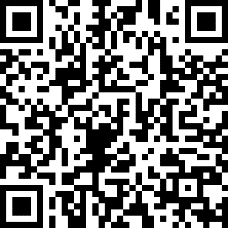 For mosquito and rodent control, readers may refer to guidelines on the NEA’s website at https://www.nea.gov.sg/our-services/pest-control/


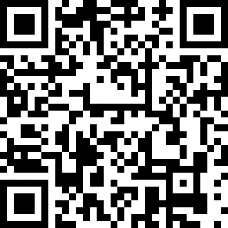 The outsourced cleaning contractor(s) and pest control operator(s) must have the relevant licences required for operation.Premises Managers (PMs) and Environmental Control Coordinators (ECCs) should refer to the NEA’s Code of Practice for ECCs for the roles and responsibilities of the ECC and PM, and for the development and implementation of an ES programme for specified premises, at https://www.nea.gov.sg/our-services/public-cleanliness/ESR For more information on the ES regime, readers may refer to the NEA’s website at https://www.nea.gov.sg/our-services/public-cleanliness/ESR 

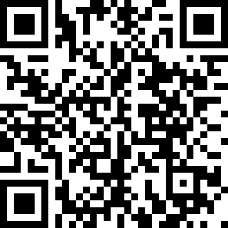 IndicatorDescriptionLitter/stainObject/item that is accidentally/deliberately left behind or dropped by human activities that affects the appearance of the area. Litter includes man-made materials such as soiled tissue paper, wrappers and food remnants; and stains due to spillagesEnvironmental wasteEnvironmental wastes include, but are not limited to dust, mud, soil, stones, fallen foliage, droppings of rodents, cockroaches, birds and stray animals Soilage (applicable only to toilet area)Object/item that is left behind or dropped by human activities that affects the appearance of the area. Soilage include, but are not limited to stains, bodily fluids, excretion, water/smear stains, finger marks, loose debris, and left behind food and beverageUncleared crockeryNon-disposable soiled crockery and trays that are to be returned to stalls/ sent to centralised area for washing or disposable ones to be disposed of properlyRisk ProfileExplanation of Risk ProfileCleaning and Disinfection RequiredLowAreas and/or items are considered to have a low risk profile if there is minimal physical/human contact, presence of bodily fluids and risk of vector infestation. Examples of these areas may include ceilings and certain back-of-house areas such as loading/unloading bays.Areas and/or items with low risk profiles may require less frequent and/or less intensive cleaning and disinfection operations to achieve the aforementioned outcomes.MediumAreas and/or items are considered to have a medium risk profile if there is moderate physical/human contact, presence of bodily fluids and/or risk of vector infestation. Examples of these areas may include floors and staircases.Areas and/or items with medium risk profiles may require regular cleaning and disinfection operations to achieve the aforementioned outcomes.HighAreas and/or items are considered to have a high-risk profile if there is heavy physical/human contact, presence of bodily fluids and/or risk of vector infestation. Examples of these areas may include toilets and bin centres.Areas and/or items with high risk profiles may require more frequent and/or intensive cleaning and disinfection operations to achieve the aforementioned outcomes.Premises: e.g. ABC Homes/CentresName of Premises Manager: XXXX e.g. Social Service Agency, LicenseeName of Environmental Control Coordinator: XXXX e.g. Head/Asst. Head of Home, Superintendent/Asst. Superintendent of HomeUpdated as of: DD/MM/YYYY (e.g. 23/03/2022)Premises: e.g. ABC Homes/CentresName of Premises Manager: XXXX e.g. Social Service Agency, LicenseeName of Environmental Control Coordinator: XXXX e.g. Head/Asst. Head of Home, Superintendent/Asst. Superintendent of HomeUpdated as of: DD/MM/YYYY (e.g. 23/03/2022)Scope and Frequency of Cleaning, Disinfection and Facility InspectionScope and Frequency of Cleaning, Disinfection and Facility InspectionName of cleaning contractor: XYZ Cleaning Pte. Ltd. Or ‘Not Applicable. In-source full time cleaner’Name of cleaning contractor: XYZ Cleaning Pte. Ltd. Or ‘Not Applicable. In-source full time cleaner’Inventory of areas within premisesFrequency of cleaning, disinfection and facility inspectionCommon AreaSurface/ fixtureRoutinePeriodic BuildingScupper drains on flat roof (if applicable/accessible)Inspect weekly and conduct spot cleaning where necessary.-External Compound including Carpark/DrainsFloor Clean once daily and conduct spot cleaning where necessary.Thorough cleaning every 3 months.External Compound including Carpark/DrainsPerimeter drains (if applicable)Conduct spot cleaning to remove debris, silt and litter daily to ensure no stagnant water and mosquito breeding.Thorough cleaning every 3 months.Corridor/Walkways/PassagewaysCeilingInspect daily and conduct spot cleaning where necessary.-Corridor/Walkways/PassagewaysFloor Clean and disinfect twice daily and conduct spot cleaning where necessary.Thorough cleaning and disinfection every 6 months.Corridor/Walkways/PassagewaysWalls (up to 1 storey in height)Inspect daily and conduct spot cleaning where necessary.Thorough cleaning and disinfection every 6 months.Corridor/Walkways/PassagewaysStaircase floor (except for staircases that are rarely used as access is mostly by lifts or for fire evacuation purpose*)Clean and disinfect once daily and conduct spot cleaning where necessary. (*Clean and disinfect once weekly and conduct spot cleaning where necessary.)Thorough cleaning and disinfection every 6 months.Corridor/Walkways/PassagewaysRailingsClean and disinfect once daily and conduct spot cleaning where necessary. Thorough cleaning and disinfection every 6 months.Corridor/Walkways/PassagewaysFans Inspect daily and conduct spot cleaning where necessary.Thorough cleaning every month.Corridor/Walkways/PassagewaysLight fittingsInspect daily and conduct spot cleaning where necessary.Thorough cleaning every 3 months.Corridor/Walkways/PassagewaysFixtures and fittingsInspect daily and conduct spot cleaning where necessary. For rarely used fixtures and fittings, to clean prior and after each use.Corridor/Walkways/PassagewaysOther high touch areas, e.g. water dispenser handle/ buttonClean and disinfect twice daily and conduct spot cleaning where necessary.Thorough cleaning and disinfection every 6 months.Corridor/Walkways/PassagewaysBinsClear and wipe down once daily or as and when full.Check for damages, which may cause leakage every 3 months.Wash bins to remove scum every 3 months.Corridor/Walkways/PassagewaysPerimeter drains (if applicable)Conduct spot cleaning to remove debris, silt and litter daily to ensure no stagnant water and mosquito breeding. Thorough cleaning every 3 months. LiftsCeilingInspect daily and conduct spot cleaning where necessary.-LiftsFloor, walls and doorClean and disinfect once daily and conduct spot cleaning where necessary.Thorough cleaning and disinfection every 6 months.LiftsButtons and railingsClean and disinfect twice daily and conduct spot cleaning where necessary.Thorough cleaning and disinfection every 6 months.Toilets/Shower AreaCeilingInspect daily and conduct spot cleaning where necessary.-Toilets/Shower AreaFloorClean and disinfect twice daily and conduct spot cleaning where necessary.Thorough cleaning and disinfection every 6 months.Toilets/Shower AreaCubicle walls/partitionsClean and disinfect once daily and conduct spot cleaning where necessary.Thorough cleaning every 6 months.Toilets/Shower AreaWall (in general area)Inspect daily and conduct spot cleaning where necessary.Thorough cleaning and disinfection every 6 months.Toilets/Shower AreaWindowsInspect daily and conduct spot cleaning where necessary.Thorough cleaning and disinfection every 6 months.Toilets/Shower AreaUrinals and Toilet BowlsClean and disinfect twice daily and conduct spot cleaning where necessary.Intensive scrubbing and disinfection every 6 months. Toilets/Shower AreaToilet flush panels/ handlesClean and disinfect twice daily and conduct spot cleaning where necessary.Thorough cleaning and disinfection every 6 months.Toilets/Shower AreaWash hand basin/vanity top (including taps)Clean and disinfect twice daily.Check for chokages in basin every 3 months.Toilets/Shower AreaMirrorClean and wipe once daily. Disinfect where necessary. Thorough cleaning and disinfection every 6 months.Toilets/Shower AreaDoorClean and disinfect once every month and conduct spot cleaning where necessary.Thorough cleaning and disinfection every 6 months.Toilets/Shower AreaDoor knobs/railings/ handlesClean and disinfect twice daily.Thorough cleaning and disinfection every 6 months.Toilets/Shower AreaExhaust fans (if applicable)-Clean and inspect once every 6 months.Toilets/Shower AreaBins/sanitary bins (in ladies washroom if applicable)Clear and wipe down once daily.Weekly cleaning and disinfection.Check for damages which may cause leakage every 3 months.Wash bins to remove scum every 3 months.Toilets/Shower AreaFans Inspect daily and conduct spot cleaning where necessary.Thorough cleaning every month.Toilets/Shower AreaLight fittingsInspect daily and conduct spot cleaning where necessary.Thorough cleaning every 3 months.Toilets/Shower AreaFixtures and fittings Inspect daily and conduct spot cleaning where necessary.For rarely used fixtures and fittings, to clean prior and after each use. Toilets/Shower AreaOther high touch areas, e.g. soap dispenser, hand dryer, towel dispenserClean and disinfect twice daily and conduct spot cleaning where necessary.Thorough cleaning and disinfection every 6 months. Staff/Function AreasSurface/ fixtureRoutinePeriodic General / Administration OfficeCeilingInspect daily and conduct spot cleaning where necessary.-General / Administration OfficeFloor Clean and disinfect once daily and conduct spot cleaning where necessary.Thorough cleaning and disinfection every 6 months.General / Administration OfficeWalls (up to 1 storey in height)Inspect daily and conduct spot cleaning where necessary.Thorough cleaning and disinfection every 6 months.General / Administration OfficeWindowsInspect daily and conduct spot cleaning where necessary.Thorough cleaning and disinfection every 6 months.General / Administration OfficeDoorClean and disinfect once every month and conduct spot cleaning where necessary.Thorough cleaning and disinfection every 6 months.General / Administration OfficeDoor knobs/handlesClean and disinfect twice daily and conduct spot cleaning where necessary.Thorough cleaning and disinfection every 6 months.General / Administration OfficeFansInspect daily and conduct spot cleaning where necessary.Thorough cleaning every month.General / Administration OfficeLight fittingsInspect daily and conduct spot cleaning where necessary.Thorough cleaning every 3 months.General / Administration OfficeFixtures and fittings Inspect daily and conduct spot cleaning where necessary.For rarely used fixtures and fittings, to clean prior and after each use. General / Administration OfficeOther high touch areas, e.g. telephone, printer, cabinet handles, water dispenser Clean and disinfect twice daily and conduct spot cleaning where necessary.Thorough cleaning and disinfection every 6 months. Functional Areas, e.g. Meeting / Training / Counselling / Therapy / Sensory / Calm-time / Segregation / Laundry rooms, Gym, Library, miscellaneous activity areas, etc.CeilingInspect daily and conduct spot cleaning where necessary.-Functional Areas, e.g. Meeting / Training / Counselling / Therapy / Sensory / Calm-time / Segregation / Laundry rooms, Gym, Library, miscellaneous activity areas, etc.Floor Clean and disinfect once daily and conduct spot cleaning where necessary.Thorough cleaning and disinfection every 6 months.Functional Areas, e.g. Meeting / Training / Counselling / Therapy / Sensory / Calm-time / Segregation / Laundry rooms, Gym, Library, miscellaneous activity areas, etc.Walls (up to 1 storey in height)Inspect daily and conduct spot cleaning where necessary.Thorough cleaning and disinfection every 6 months.Functional Areas, e.g. Meeting / Training / Counselling / Therapy / Sensory / Calm-time / Segregation / Laundry rooms, Gym, Library, miscellaneous activity areas, etc.WindowsInspect daily and conduct spot cleaning where necessary.Thorough cleaning and disinfection every 6 months.Functional Areas, e.g. Meeting / Training / Counselling / Therapy / Sensory / Calm-time / Segregation / Laundry rooms, Gym, Library, miscellaneous activity areas, etc.Door Clean and disinfect once every month and conduct spot cleaning where necessary.Thorough cleaning and disinfection every 6 months.Functional Areas, e.g. Meeting / Training / Counselling / Therapy / Sensory / Calm-time / Segregation / Laundry rooms, Gym, Library, miscellaneous activity areas, etc.Door knobs/handlesClean and disinfect twice daily and conduct spot cleaning where necessary.Thorough cleaning and disinfection every 6 months.Functional Areas, e.g. Meeting / Training / Counselling / Therapy / Sensory / Calm-time / Segregation / Laundry rooms, Gym, Library, miscellaneous activity areas, etc.FansInspect daily and conduct spot cleaning where necessary.Thorough cleaning every month.Functional Areas, e.g. Meeting / Training / Counselling / Therapy / Sensory / Calm-time / Segregation / Laundry rooms, Gym, Library, miscellaneous activity areas, etc.Light fittingsInspect daily and conduct spot cleaning where necessary.Thorough cleaning every 3 months.Functional Areas, e.g. Meeting / Training / Counselling / Therapy / Sensory / Calm-time / Segregation / Laundry rooms, Gym, Library, miscellaneous activity areas, etc.Fixtures and fittings Inspect daily and conduct spot cleaning where necessary.For rarely used fixtures and fittings, to clean prior and after each use.Functional Areas, e.g. Meeting / Training / Counselling / Therapy / Sensory / Calm-time / Segregation / Laundry rooms, Gym, Library, miscellaneous activity areas, etc.Other high touch areas, e.g. remote control, cabinet handles, exercise equipmentClean and disinfect twice daily and conduct spot cleaning where necessary.Thorough cleaning and disinfection every 6 months. Medical AreaSurface/ fixtureRoutinePeriodicMedical / Higher-risk areas, e.g. Sick Bay, Medical Officer / Treatment / Nursing / Medication / Sluice Rooms, Nurse Station, etc. CeilingInspect daily and conduct spot cleaning where necessary.-Medical / Higher-risk areas, e.g. Sick Bay, Medical Officer / Treatment / Nursing / Medication / Sluice Rooms, Nurse Station, etc. FloorClean and disinfect twice daily and conduct spot cleaning where necessary.Thorough cleaning and disinfection every 6 months.Medical / Higher-risk areas, e.g. Sick Bay, Medical Officer / Treatment / Nursing / Medication / Sluice Rooms, Nurse Station, etc. Wall (up to 1 storey in height)Inspect daily and conduct spot cleaning where necessary.Thorough cleaning and disinfection every 6 months.Medical / Higher-risk areas, e.g. Sick Bay, Medical Officer / Treatment / Nursing / Medication / Sluice Rooms, Nurse Station, etc. WindowsInspect daily and conduct spot cleaning where necessary.Thorough cleaning and disinfection every 6 months.Medical / Higher-risk areas, e.g. Sick Bay, Medical Officer / Treatment / Nursing / Medication / Sluice Rooms, Nurse Station, etc. DoorClean and disinfect once every month and conduct spot cleaning where necessary.Thorough cleaning and disinfection every 6 months.Medical / Higher-risk areas, e.g. Sick Bay, Medical Officer / Treatment / Nursing / Medication / Sluice Rooms, Nurse Station, etc. Door knobs/ handrailing/handlesClean and disinfect twice daily and conduct spot cleaning where necessary.Thorough cleaning and disinfection every 6 months.Medical / Higher-risk areas, e.g. Sick Bay, Medical Officer / Treatment / Nursing / Medication / Sluice Rooms, Nurse Station, etc. FansInspect daily and conduct spot cleaning where necessary.Thorough cleaning every month.Medical / Higher-risk areas, e.g. Sick Bay, Medical Officer / Treatment / Nursing / Medication / Sluice Rooms, Nurse Station, etc. Light fittingsInspect daily and conduct spot cleaning where necessary.Thorough cleaning every 3 months.Medical / Higher-risk areas, e.g. Sick Bay, Medical Officer / Treatment / Nursing / Medication / Sluice Rooms, Nurse Station, etc. Fixtures and fittings Inspect daily and conduct spot cleaning where necessary.For rarely used fixtures and fittings, to clean prior and after each use.Medical / Higher-risk areas, e.g. Sick Bay, Medical Officer / Treatment / Nursing / Medication / Sluice Rooms, Nurse Station, etc. Other high touch areas, e.g. cabinet handles, medical apparatus, weighing scale, sick bedClean and disinfect twice daily and conduct spot cleaning and disinfection where necessary.Thorough cleaning and disinfection every 6 months. Live-in AreasSurface/ fixtureRoutinePeriodicDormitory including Living Room, Pantry etcNote: 2-cloth tabletop cleaning system to be in place. Cloth to be washed and water in pail for rinsing cloth should be changed regularly.CeilingInspect daily and conduct spot cleaning where necessary.-Dormitory including Living Room, Pantry etcNote: 2-cloth tabletop cleaning system to be in place. Cloth to be washed and water in pail for rinsing cloth should be changed regularly.Floor Clean and disinfect twice daily and conduct spot cleaning where necessary.Thorough cleaning and disinfection every 6 months.Dormitory including Living Room, Pantry etcNote: 2-cloth tabletop cleaning system to be in place. Cloth to be washed and water in pail for rinsing cloth should be changed regularly.Wall (up to 1 storey in height)Inspect daily and conduct spot cleaning where necessary.Thorough cleaning and disinfection every 6 months.Dormitory including Living Room, Pantry etcNote: 2-cloth tabletop cleaning system to be in place. Cloth to be washed and water in pail for rinsing cloth should be changed regularly.WindowsInspect daily and conduct spot cleaning where necessary.Thorough cleaning and disinfection every 6 months.Dormitory including Living Room, Pantry etcNote: 2-cloth tabletop cleaning system to be in place. Cloth to be washed and water in pail for rinsing cloth should be changed regularly.DoorClean and disinfect once every month and conduct spot cleaning where necessary.Thorough cleaning and disinfection every 6 months.Dormitory including Living Room, Pantry etcNote: 2-cloth tabletop cleaning system to be in place. Cloth to be washed and water in pail for rinsing cloth should be changed regularly.Door knobs/handlesClean and disinfect twice daily and conduct spot cleaning where necessary.Thorough cleaning and disinfection every 6 months.Dormitory including Living Room, Pantry etcNote: 2-cloth tabletop cleaning system to be in place. Cloth to be washed and water in pail for rinsing cloth should be changed regularly.Tabletop, food preparation areaClean and disinfect twice daily and conduct spot cleaning where necessary.To be promptly cleared of crockery.Thorough cleaning and disinfection every 6 months. Dormitory including Living Room, Pantry etcNote: 2-cloth tabletop cleaning system to be in place. Cloth to be washed and water in pail for rinsing cloth should be changed regularly.Fans Inspect daily and conduct spot cleaning where necessary.Thorough cleaning every month.Dormitory including Living Room, Pantry etcNote: 2-cloth tabletop cleaning system to be in place. Cloth to be washed and water in pail for rinsing cloth should be changed regularly.Light fittingsInspect daily and conduct spot cleaning where necessary.Thorough cleaning every 3 months.Dormitory including Living Room, Pantry etcNote: 2-cloth tabletop cleaning system to be in place. Cloth to be washed and water in pail for rinsing cloth should be changed regularly.Fixtures and fittings Inspect daily and conduct spot cleaning where necessary.For rarely used fixtures and fittings, to clean prior and after each use.Dormitory including Living Room, Pantry etcNote: 2-cloth tabletop cleaning system to be in place. Cloth to be washed and water in pail for rinsing cloth should be changed regularly.Other high touch areas, e.g. bed rails, locker handles, remote controlClean and disinfect twice daily and conduct spot cleaning and disinfection where necessary.Thorough cleaning and disinfection every 6 months. Multi-Purpose Hall/Dining AreaCeilingInspect daily and conduct spot cleaning where necessary.-Multi-Purpose Hall/Dining AreaFloorClean and disinfect twice daily and conduct spot cleaning where necessary.Thorough cleaning and disinfection every 6 months.Multi-Purpose Hall/Dining AreaWall (up to 1 storey in height)Inspect daily and conduct spot cleaning where necessary.Thorough cleaning and disinfection once every 6 months.Multi-Purpose Hall/Dining AreaWindowsInspect daily and conduct spot cleaning where necessary.Thorough cleaning and disinfection every 6 months.Multi-Purpose Hall/Dining AreaDoorClean and disinfect once every month and conduct spot cleaning where necessary.Thorough cleaning and disinfection every 6 months.Multi-Purpose Hall/Dining AreaDoor knobs/ handles Clean and disinfect twice daily and conduct spot cleaning where necessary.Thorough cleaning and disinfection every 6 months.Multi-Purpose Hall/Dining AreaFans Inspect daily and conduct spot cleaning where necessary.Thorough cleaning every month.Multi-Purpose Hall/Dining AreaLight fittingsInspect daily and conduct spot cleaning where necessary.Thorough cleaning every 3 months.Multi-Purpose Hall/Dining AreaFixtures and fittings Inspect daily and conduct spot cleaning where necessary.For rarely used fixtures and fittings, to clean prior and after each use.Multi-Purpose Hall/Dining AreaTables and chairs (for dining purposes)Clean and disinfect twice daily and conduct spot cleaning where necessary.To be promptly cleared of crockery.Thorough cleaning and disinfection every 6 months.Multi-Purpose Hall/Dining AreaOther high touch areas, e.g. water dispenser handle/ buttonClean and disinfect twice daily and conduct spot cleaning where necessary.Thorough cleaning and disinfection every 6 months.Food Serving AreaFixtures and fittingsClean and disinfect twice daily and conduct spot cleaning where necessary.To be promptly cleared of crockery.For rarely used fixtures and fittings, to clean prior and after each use.Back-of-House AreasSurface/ fixtureRoutinePeriodic KitchenCeilingInspect daily and conduct spot cleaning where necessary.-KitchenFloorClean and disinfect twice daily and conduct spot cleaning where necessary.Thorough cleaning and disinfection every 6 months.KitchenWall (up to 1 storey in height)Inspect daily and conduct spot cleaning where necessary.Thorough cleaning and disinfection every 6 months.KitchenWindowsInspect daily and conduct spot cleaning where necessary.Thorough cleaning and disinfection every 6 months.KitchenDoor (if applicable)Clean and disinfect once every month, and conduct spot cleaning where necessary.Thorough cleaning and disinfection every 3 months.KitchenDoor knobs/handles Clean and disinfect thrice daily and conduct spot cleaning where necessary.Thorough cleaning and disinfection every 6 months.KitchenFansInspect daily and conduct spot cleaning where necessary.Thorough cleaning every month.KitchenLight fittingsInspect daily and conduct spot cleaning where necessary.Thorough cleaning every 3 months.KitchenFixtures and fittings Inspect daily and conduct spot cleaning where necessary.For rarely used fixtures and fittings, to clean prior and after each use.KitchenSinkClean and disinfect twice daily and conduct spot cleaning where necessary.Check for chokages in basin every 3 months.KitchenBinsClean and disinfect once daily and conduct spot cleaning where necessary.Check for damages, which may cause leakage every 3 months.Wash bins to remove scum every 3 months.KitchenTabletop, food preparation areaClean and disinfect twice daily and conduct spot cleaning where necessary.To be promptly cleared of crockery.Thorough cleaning and disinfection every 6 months.KitchenFood storage areaClean and disinfect once daily.Thorough cleaning and disinfection every 3 months.Bin Centre/Bin-Holding AreasFloor/Walls/Doors (if applicable)Clean and disinfect once daily.Thorough cleaning and disinfection every month.Bin Centre/Bin-Holding AreasBinsClean and disinfect once daily.Check for damages which may cause leakage every 3 months.Send bins for washing to remove scum every 3 months. Bin Centre/Bin-Holding AreasCeiling (if applicable)Inspect daily and conduct spot cleaning where necessary.Thorough washing and disinfection every 3 months.Storage Area-Inspect daily and conduct spot cleaning where necessary.Thorough cleaning and disinfection every 6 months.Air-Handling Units-Inspect every 6 months.Air Ducts-Inspect every 12 months.Surfaces/fixtures that require annual maintenance/ cleaning.The PM and ECC shall ensure that the following surfaces/fixtures are maintained / cleaned at least once a year.Surfaces/fixtures that require annual maintenance/ cleaning.The PM and ECC shall ensure that the following surfaces/fixtures are maintained / cleaned at least once a year.Surfaces/fixtures that require annual maintenance/ cleaning.The PM and ECC shall ensure that the following surfaces/fixtures are maintained / cleaned at least once a year.Surfaces/fixtures that require annual maintenance/ cleaning.The PM and ECC shall ensure that the following surfaces/fixtures are maintained / cleaned at least once a year.Surfaces/fixtures that require annual maintenance/ cleaning.The PM and ECC shall ensure that the following surfaces/fixtures are maintained / cleaned at least once a year.Surfaces/fixtures that require annual maintenance/ cleaning.The PM and ECC shall ensure that the following surfaces/fixtures are maintained / cleaned at least once a year.Surfaces/fixtures that require annual maintenance/ cleaning.The PM and ECC shall ensure that the following surfaces/fixtures are maintained / cleaned at least once a year.Surfaces/fixtures that require annual maintenance/ cleaning.The PM and ECC shall ensure that the following surfaces/fixtures are maintained / cleaned at least once a year.Surfaces/fixtures that require annual maintenance/ cleaning.The PM and ECC shall ensure that the following surfaces/fixtures are maintained / cleaned at least once a year.Surfaces/fixtures that require annual maintenance/ cleaning.The PM and ECC shall ensure that the following surfaces/fixtures are maintained / cleaned at least once a year.Surfaces/fixtures that require annual maintenance/ cleaning.The PM and ECC shall ensure that the following surfaces/fixtures are maintained / cleaned at least once a year.Surface/FixtureSurface/FixtureSurface/FixtureSurface/FixtureSurface/FixtureFrequency of cleaning/maintenanceFrequency of cleaning/maintenanceFrequency of cleaning/maintenanceFrequency of cleaning/maintenanceFrequency of cleaning/maintenanceFrequency of cleaning/maintenanceScupper drains on flat roof (if applicable/accessible)CeilingWall (more than 1 storey in height) Scupper drains on flat roof (if applicable/accessible)CeilingWall (more than 1 storey in height) Scupper drains on flat roof (if applicable/accessible)CeilingWall (more than 1 storey in height) Scupper drains on flat roof (if applicable/accessible)CeilingWall (more than 1 storey in height) Scupper drains on flat roof (if applicable/accessible)CeilingWall (more than 1 storey in height) Thorough cleaning every yearThorough cleaning every yearThorough cleaning every yearThorough cleaning every yearThorough cleaning every yearThorough cleaning every yearInspection on Cleanliness(Inspections on cleanliness to be conducted soon after cleaning)Please file the completed inspection records for audit purposes.Inspection on Cleanliness(Inspections on cleanliness to be conducted soon after cleaning)Please file the completed inspection records for audit purposes.Inspection on Cleanliness(Inspections on cleanliness to be conducted soon after cleaning)Please file the completed inspection records for audit purposes.Inspection on Cleanliness(Inspections on cleanliness to be conducted soon after cleaning)Please file the completed inspection records for audit purposes.Inspection on Cleanliness(Inspections on cleanliness to be conducted soon after cleaning)Please file the completed inspection records for audit purposes.Inspection on Cleanliness(Inspections on cleanliness to be conducted soon after cleaning)Please file the completed inspection records for audit purposes.Inspection on Cleanliness(Inspections on cleanliness to be conducted soon after cleaning)Please file the completed inspection records for audit purposes.Inspection on Cleanliness(Inspections on cleanliness to be conducted soon after cleaning)Please file the completed inspection records for audit purposes.Inspection on Cleanliness(Inspections on cleanliness to be conducted soon after cleaning)Please file the completed inspection records for audit purposes.Inspection on Cleanliness(Inspections on cleanliness to be conducted soon after cleaning)Please file the completed inspection records for audit purposes.Inspection on Cleanliness(Inspections on cleanliness to be conducted soon after cleaning)Please file the completed inspection records for audit purposes.Minimally 10% of areas above to be visually inspected daily and after periodic operations. Areas to be checked to be rotated daily over the course of 2 weeks to cover the entire premises.[Note: This list to be submitted is a segment of the areas to check. Inspection records should have the record of areas checked daily]Minimally 10% of areas above to be visually inspected daily and after periodic operations. Areas to be checked to be rotated daily over the course of 2 weeks to cover the entire premises.[Note: This list to be submitted is a segment of the areas to check. Inspection records should have the record of areas checked daily]Minimally 10% of areas above to be visually inspected daily and after periodic operations. Areas to be checked to be rotated daily over the course of 2 weeks to cover the entire premises.[Note: This list to be submitted is a segment of the areas to check. Inspection records should have the record of areas checked daily]Minimally 10% of areas above to be visually inspected daily and after periodic operations. Areas to be checked to be rotated daily over the course of 2 weeks to cover the entire premises.[Note: This list to be submitted is a segment of the areas to check. Inspection records should have the record of areas checked daily]Minimally 10% of areas above to be visually inspected daily and after periodic operations. Areas to be checked to be rotated daily over the course of 2 weeks to cover the entire premises.[Note: This list to be submitted is a segment of the areas to check. Inspection records should have the record of areas checked daily]Minimally 10% of areas above to be visually inspected daily and after periodic operations. Areas to be checked to be rotated daily over the course of 2 weeks to cover the entire premises.[Note: This list to be submitted is a segment of the areas to check. Inspection records should have the record of areas checked daily]Minimally 10% of areas above to be visually inspected daily and after periodic operations. Areas to be checked to be rotated daily over the course of 2 weeks to cover the entire premises.[Note: This list to be submitted is a segment of the areas to check. Inspection records should have the record of areas checked daily]Minimally 10% of areas above to be visually inspected daily and after periodic operations. Areas to be checked to be rotated daily over the course of 2 weeks to cover the entire premises.[Note: This list to be submitted is a segment of the areas to check. Inspection records should have the record of areas checked daily]Minimally 10% of areas above to be visually inspected daily and after periodic operations. Areas to be checked to be rotated daily over the course of 2 weeks to cover the entire premises.[Note: This list to be submitted is a segment of the areas to check. Inspection records should have the record of areas checked daily]Minimally 10% of areas above to be visually inspected daily and after periodic operations. Areas to be checked to be rotated daily over the course of 2 weeks to cover the entire premises.[Note: This list to be submitted is a segment of the areas to check. Inspection records should have the record of areas checked daily]Minimally 10% of areas above to be visually inspected daily and after periodic operations. Areas to be checked to be rotated daily over the course of 2 weeks to cover the entire premises.[Note: This list to be submitted is a segment of the areas to check. Inspection records should have the record of areas checked daily]Day Areas to be checkedAreas to be checkedAreas to be checkedAreas to be checkedAreas to be checkedAreas to be checkedAreas to be checkedAreas to be checkedAreas to be checkedAreas to be checked1Toilets (level 1), Sluice Room, Staircases, Sick BayToilets (level 1), Sluice Room, Staircases, Sick BayToilets (level 1), Sluice Room, Staircases, Sick BayToilets (level 1), Sluice Room, Staircases, Sick BayToilets (level 1), Sluice Room, Staircases, Sick BayToilets (level 1), Sluice Room, Staircases, Sick BayToilets (level 1), Sluice Room, Staircases, Sick BayToilets (level 1), Sluice Room, Staircases, Sick BayToilets (level 1), Sluice Room, Staircases, Sick BayToilets (level 1), Sluice Room, Staircases, Sick Bay2Toilets (level 2), Bin Centre/Bin-holding areas, Medical Officer RoomToilets (level 2), Bin Centre/Bin-holding areas, Medical Officer RoomToilets (level 2), Bin Centre/Bin-holding areas, Medical Officer RoomToilets (level 2), Bin Centre/Bin-holding areas, Medical Officer RoomToilets (level 2), Bin Centre/Bin-holding areas, Medical Officer RoomToilets (level 2), Bin Centre/Bin-holding areas, Medical Officer RoomToilets (level 2), Bin Centre/Bin-holding areas, Medical Officer RoomToilets (level 2), Bin Centre/Bin-holding areas, Medical Officer RoomToilets (level 2), Bin Centre/Bin-holding areas, Medical Officer RoomToilets (level 2), Bin Centre/Bin-holding areas, Medical Officer Room3Toilets (level 3),Lifts, Corridors, KitchenToilets (level 3),Lifts, Corridors, KitchenToilets (level 3),Lifts, Corridors, KitchenToilets (level 3),Lifts, Corridors, KitchenToilets (level 3),Lifts, Corridors, KitchenToilets (level 3),Lifts, Corridors, KitchenToilets (level 3),Lifts, Corridors, KitchenToilets (level 3),Lifts, Corridors, KitchenToilets (level 3),Lifts, Corridors, KitchenToilets (level 3),Lifts, Corridors, Kitchen45678910Manpower, equipment, amenities, cleaning methodology and cleaning agents usedManpower, equipment, amenities, cleaning methodology and cleaning agents usedManpower, equipment, amenities, cleaning methodology and cleaning agents usedManpower, equipment, amenities, cleaning methodology and cleaning agents usedManpower, equipment, amenities, cleaning methodology and cleaning agents usedManpower, equipment, amenities, cleaning methodology and cleaning agents usedManpower, equipment, amenities, cleaning methodology and cleaning agents usedManpower, equipment, amenities, cleaning methodology and cleaning agents usedManpower, equipment, amenities, cleaning methodology and cleaning agents usedManpower, equipment, amenities, cleaning methodology and cleaning agents usedManpower, equipment, amenities, cleaning methodology and cleaning agents usedI declare the following:I declare the following:I declare the following:I declare the following:I declare the following:I declare the following:I declare the following:I declare the following:I declare the following:I declare the following:I declare the following:ManpowerManpower(  √  ) Cleaners are trained in their areas of work i.e. general cleaning, toilet cleaning, and tabletop cleaning, including proper dilution of cleaning agents/disinfectants and use of equipment/tools.(  √  ) Cleaners are trained in their areas of work i.e. general cleaning, toilet cleaning, and tabletop cleaning, including proper dilution of cleaning agents/disinfectants and use of equipment/tools.(  √  ) Cleaners are trained in their areas of work i.e. general cleaning, toilet cleaning, and tabletop cleaning, including proper dilution of cleaning agents/disinfectants and use of equipment/tools.(  √  ) Cleaners are trained in their areas of work i.e. general cleaning, toilet cleaning, and tabletop cleaning, including proper dilution of cleaning agents/disinfectants and use of equipment/tools.(  √  ) Cleaners are trained in their areas of work i.e. general cleaning, toilet cleaning, and tabletop cleaning, including proper dilution of cleaning agents/disinfectants and use of equipment/tools.(  √  ) Cleaners are trained in their areas of work i.e. general cleaning, toilet cleaning, and tabletop cleaning, including proper dilution of cleaning agents/disinfectants and use of equipment/tools.(  √  ) Cleaners are trained in their areas of work i.e. general cleaning, toilet cleaning, and tabletop cleaning, including proper dilution of cleaning agents/disinfectants and use of equipment/tools.(  √  ) Cleaners are trained in their areas of work i.e. general cleaning, toilet cleaning, and tabletop cleaning, including proper dilution of cleaning agents/disinfectants and use of equipment/tools.(  √  ) Cleaners are trained in their areas of work i.e. general cleaning, toilet cleaning, and tabletop cleaning, including proper dilution of cleaning agents/disinfectants and use of equipment/tools.Equipment and cleaning agents/disinfectantsEquipment and cleaning agents/disinfectants(  √  ) Cleaners are equipped with the necessary equipment/tools and cleaning agents and disinfectants to clean and disinfect the surfaces of listed inventory of areas.(  √  ) Cleaners are equipped with the necessary equipment/tools and cleaning agents and disinfectants to clean and disinfect the surfaces of listed inventory of areas.(  √  ) Cleaners are equipped with the necessary equipment/tools and cleaning agents and disinfectants to clean and disinfect the surfaces of listed inventory of areas.(  √  ) Cleaners are equipped with the necessary equipment/tools and cleaning agents and disinfectants to clean and disinfect the surfaces of listed inventory of areas.(  √  ) Cleaners are equipped with the necessary equipment/tools and cleaning agents and disinfectants to clean and disinfect the surfaces of listed inventory of areas.(  √  ) Cleaners are equipped with the necessary equipment/tools and cleaning agents and disinfectants to clean and disinfect the surfaces of listed inventory of areas.(  √  ) Cleaners are equipped with the necessary equipment/tools and cleaning agents and disinfectants to clean and disinfect the surfaces of listed inventory of areas.(  √  ) Cleaners are equipped with the necessary equipment/tools and cleaning agents and disinfectants to clean and disinfect the surfaces of listed inventory of areas.(  √  ) Cleaners are equipped with the necessary equipment/tools and cleaning agents and disinfectants to clean and disinfect the surfaces of listed inventory of areas.Cleaning and disinfection methodologyCleaning and disinfection methodology(  √  ) Proper cleaning and disinfection procedures for routine and thorough periodic cleaning are in place. Reference could be made to pictorial guides on cleaning procedures and washroom cleaning procedures on the NEA’s website.(  √  ) Proper cleaning and disinfection procedures to respond to incidents of bodily discharge are in place. Reference should be made to the Environmental Sanitation for High-Risk Non-Healthcare Premises in Singapore Technical Guide.(  √  ) Proper cleaning and disinfection procedures for routine and thorough periodic cleaning are in place. Reference could be made to pictorial guides on cleaning procedures and washroom cleaning procedures on the NEA’s website.(  √  ) Proper cleaning and disinfection procedures to respond to incidents of bodily discharge are in place. Reference should be made to the Environmental Sanitation for High-Risk Non-Healthcare Premises in Singapore Technical Guide.(  √  ) Proper cleaning and disinfection procedures for routine and thorough periodic cleaning are in place. Reference could be made to pictorial guides on cleaning procedures and washroom cleaning procedures on the NEA’s website.(  √  ) Proper cleaning and disinfection procedures to respond to incidents of bodily discharge are in place. Reference should be made to the Environmental Sanitation for High-Risk Non-Healthcare Premises in Singapore Technical Guide.(  √  ) Proper cleaning and disinfection procedures for routine and thorough periodic cleaning are in place. Reference could be made to pictorial guides on cleaning procedures and washroom cleaning procedures on the NEA’s website.(  √  ) Proper cleaning and disinfection procedures to respond to incidents of bodily discharge are in place. Reference should be made to the Environmental Sanitation for High-Risk Non-Healthcare Premises in Singapore Technical Guide.(  √  ) Proper cleaning and disinfection procedures for routine and thorough periodic cleaning are in place. Reference could be made to pictorial guides on cleaning procedures and washroom cleaning procedures on the NEA’s website.(  √  ) Proper cleaning and disinfection procedures to respond to incidents of bodily discharge are in place. Reference should be made to the Environmental Sanitation for High-Risk Non-Healthcare Premises in Singapore Technical Guide.(  √  ) Proper cleaning and disinfection procedures for routine and thorough periodic cleaning are in place. Reference could be made to pictorial guides on cleaning procedures and washroom cleaning procedures on the NEA’s website.(  √  ) Proper cleaning and disinfection procedures to respond to incidents of bodily discharge are in place. Reference should be made to the Environmental Sanitation for High-Risk Non-Healthcare Premises in Singapore Technical Guide.(  √  ) Proper cleaning and disinfection procedures for routine and thorough periodic cleaning are in place. Reference could be made to pictorial guides on cleaning procedures and washroom cleaning procedures on the NEA’s website.(  √  ) Proper cleaning and disinfection procedures to respond to incidents of bodily discharge are in place. Reference should be made to the Environmental Sanitation for High-Risk Non-Healthcare Premises in Singapore Technical Guide.(  √  ) Proper cleaning and disinfection procedures for routine and thorough periodic cleaning are in place. Reference could be made to pictorial guides on cleaning procedures and washroom cleaning procedures on the NEA’s website.(  √  ) Proper cleaning and disinfection procedures to respond to incidents of bodily discharge are in place. Reference should be made to the Environmental Sanitation for High-Risk Non-Healthcare Premises in Singapore Technical Guide.(  √  ) Proper cleaning and disinfection procedures for routine and thorough periodic cleaning are in place. Reference could be made to pictorial guides on cleaning procedures and washroom cleaning procedures on the NEA’s website.(  √  ) Proper cleaning and disinfection procedures to respond to incidents of bodily discharge are in place. Reference should be made to the Environmental Sanitation for High-Risk Non-Healthcare Premises in Singapore Technical Guide.Toilet amenitiesToilet amenities(  √  ) Toilet paper, liquid hand soap, paper towel/hand dryer are available at all times.(  √  ) Sanitary fittings such as flush, wash hand basin taps and sanitary pipes are in good working condition.(  √  ) Toilet paper, liquid hand soap, paper towel/hand dryer are available at all times.(  √  ) Sanitary fittings such as flush, wash hand basin taps and sanitary pipes are in good working condition.(  √  ) Toilet paper, liquid hand soap, paper towel/hand dryer are available at all times.(  √  ) Sanitary fittings such as flush, wash hand basin taps and sanitary pipes are in good working condition.(  √  ) Toilet paper, liquid hand soap, paper towel/hand dryer are available at all times.(  √  ) Sanitary fittings such as flush, wash hand basin taps and sanitary pipes are in good working condition.(  √  ) Toilet paper, liquid hand soap, paper towel/hand dryer are available at all times.(  √  ) Sanitary fittings such as flush, wash hand basin taps and sanitary pipes are in good working condition.(  √  ) Toilet paper, liquid hand soap, paper towel/hand dryer are available at all times.(  √  ) Sanitary fittings such as flush, wash hand basin taps and sanitary pipes are in good working condition.(  √  ) Toilet paper, liquid hand soap, paper towel/hand dryer are available at all times.(  √  ) Sanitary fittings such as flush, wash hand basin taps and sanitary pipes are in good working condition.(  √  ) Toilet paper, liquid hand soap, paper towel/hand dryer are available at all times.(  √  ) Sanitary fittings such as flush, wash hand basin taps and sanitary pipes are in good working condition.(  √  ) Toilet paper, liquid hand soap, paper towel/hand dryer are available at all times.(  √  ) Sanitary fittings such as flush, wash hand basin taps and sanitary pipes are in good working condition.Tabletop cleaningTabletop cleaning(  √  ) 2-cloth tabletop cleaning is practised.(  √  ) Table cloths are washed regularly, and water in pail for rinsing cloth is changed regularly.(  √  ) 2-cloth tabletop cleaning is practised.(  √  ) Table cloths are washed regularly, and water in pail for rinsing cloth is changed regularly.(  √  ) 2-cloth tabletop cleaning is practised.(  √  ) Table cloths are washed regularly, and water in pail for rinsing cloth is changed regularly.(  √  ) 2-cloth tabletop cleaning is practised.(  √  ) Table cloths are washed regularly, and water in pail for rinsing cloth is changed regularly.(  √  ) 2-cloth tabletop cleaning is practised.(  √  ) Table cloths are washed regularly, and water in pail for rinsing cloth is changed regularly.(  √  ) 2-cloth tabletop cleaning is practised.(  √  ) Table cloths are washed regularly, and water in pail for rinsing cloth is changed regularly.(  √  ) 2-cloth tabletop cleaning is practised.(  √  ) Table cloths are washed regularly, and water in pail for rinsing cloth is changed regularly.(  √  ) 2-cloth tabletop cleaning is practised.(  √  ) Table cloths are washed regularly, and water in pail for rinsing cloth is changed regularly.(  √  ) 2-cloth tabletop cleaning is practised.(  √  ) Table cloths are washed regularly, and water in pail for rinsing cloth is changed regularly.Exhaust ducts Exhaust ducts (  √  ) Ensure exhaust duct exterior is cleaned once every year. (  √  ) Ensure exhaust duct exterior is cleaned once every year. (  √  ) Ensure exhaust duct exterior is cleaned once every year. (  √  ) Ensure exhaust duct exterior is cleaned once every year. (  √  ) Ensure exhaust duct exterior is cleaned once every year. (  √  ) Ensure exhaust duct exterior is cleaned once every year. (  √  ) Ensure exhaust duct exterior is cleaned once every year. (  √  ) Ensure exhaust duct exterior is cleaned once every year. (  √  ) Ensure exhaust duct exterior is cleaned once every year. Good house keepingGood house keeping(  √  ) No stagnant water in the premises.(  √  ) Premises and areas are well-kept and maintained to ensure no mosquito breeding or harbourage of other vectors .(  √  ) Proper handling and disposal of waste.(  √  ) No stagnant water in the premises.(  √  ) Premises and areas are well-kept and maintained to ensure no mosquito breeding or harbourage of other vectors .(  √  ) Proper handling and disposal of waste.(  √  ) No stagnant water in the premises.(  √  ) Premises and areas are well-kept and maintained to ensure no mosquito breeding or harbourage of other vectors .(  √  ) Proper handling and disposal of waste.(  √  ) No stagnant water in the premises.(  √  ) Premises and areas are well-kept and maintained to ensure no mosquito breeding or harbourage of other vectors .(  √  ) Proper handling and disposal of waste.(  √  ) No stagnant water in the premises.(  √  ) Premises and areas are well-kept and maintained to ensure no mosquito breeding or harbourage of other vectors .(  √  ) Proper handling and disposal of waste.(  √  ) No stagnant water in the premises.(  √  ) Premises and areas are well-kept and maintained to ensure no mosquito breeding or harbourage of other vectors .(  √  ) Proper handling and disposal of waste.(  √  ) No stagnant water in the premises.(  √  ) Premises and areas are well-kept and maintained to ensure no mosquito breeding or harbourage of other vectors .(  √  ) Proper handling and disposal of waste.(  √  ) No stagnant water in the premises.(  √  ) Premises and areas are well-kept and maintained to ensure no mosquito breeding or harbourage of other vectors .(  √  ) Proper handling and disposal of waste.(  √  ) No stagnant water in the premises.(  √  ) Premises and areas are well-kept and maintained to ensure no mosquito breeding or harbourage of other vectors .(  √  ) Proper handling and disposal of waste.For internal info:Equipment maintained by our premises: E.g. Ride on scrubber x 2, PPE for Internal ops staff, safety signageEquipment supplied by cleaning contractor: E.g. PPE for cleaners, regular cleaning equipment and agentsFor internal info:Equipment maintained by our premises: E.g. Ride on scrubber x 2, PPE for Internal ops staff, safety signageEquipment supplied by cleaning contractor: E.g. PPE for cleaners, regular cleaning equipment and agentsFor internal info:Equipment maintained by our premises: E.g. Ride on scrubber x 2, PPE for Internal ops staff, safety signageEquipment supplied by cleaning contractor: E.g. PPE for cleaners, regular cleaning equipment and agentsFor internal info:Equipment maintained by our premises: E.g. Ride on scrubber x 2, PPE for Internal ops staff, safety signageEquipment supplied by cleaning contractor: E.g. PPE for cleaners, regular cleaning equipment and agentsFor internal info:Equipment maintained by our premises: E.g. Ride on scrubber x 2, PPE for Internal ops staff, safety signageEquipment supplied by cleaning contractor: E.g. PPE for cleaners, regular cleaning equipment and agentsFor internal info:Equipment maintained by our premises: E.g. Ride on scrubber x 2, PPE for Internal ops staff, safety signageEquipment supplied by cleaning contractor: E.g. PPE for cleaners, regular cleaning equipment and agentsFor internal info:Equipment maintained by our premises: E.g. Ride on scrubber x 2, PPE for Internal ops staff, safety signageEquipment supplied by cleaning contractor: E.g. PPE for cleaners, regular cleaning equipment and agentsFor internal info:Equipment maintained by our premises: E.g. Ride on scrubber x 2, PPE for Internal ops staff, safety signageEquipment supplied by cleaning contractor: E.g. PPE for cleaners, regular cleaning equipment and agentsFor internal info:Equipment maintained by our premises: E.g. Ride on scrubber x 2, PPE for Internal ops staff, safety signageEquipment supplied by cleaning contractor: E.g. PPE for cleaners, regular cleaning equipment and agentsFor internal info:Equipment maintained by our premises: E.g. Ride on scrubber x 2, PPE for Internal ops staff, safety signageEquipment supplied by cleaning contractor: E.g. PPE for cleaners, regular cleaning equipment and agentsFor internal info:Equipment maintained by our premises: E.g. Ride on scrubber x 2, PPE for Internal ops staff, safety signageEquipment supplied by cleaning contractor: E.g. PPE for cleaners, regular cleaning equipment and agentsPest ManagementA comprehensive pest management survey to be conducted once every 6 months minimally.Please file the pest control programme (if any), pest management survey records, pest control works for audit purposes. Please see below for a sample of records to be kept.Pest ManagementA comprehensive pest management survey to be conducted once every 6 months minimally.Please file the pest control programme (if any), pest management survey records, pest control works for audit purposes. Please see below for a sample of records to be kept.Pest ManagementA comprehensive pest management survey to be conducted once every 6 months minimally.Please file the pest control programme (if any), pest management survey records, pest control works for audit purposes. Please see below for a sample of records to be kept.Pest ManagementA comprehensive pest management survey to be conducted once every 6 months minimally.Please file the pest control programme (if any), pest management survey records, pest control works for audit purposes. Please see below for a sample of records to be kept.Pest ManagementA comprehensive pest management survey to be conducted once every 6 months minimally.Please file the pest control programme (if any), pest management survey records, pest control works for audit purposes. Please see below for a sample of records to be kept.Pest ManagementA comprehensive pest management survey to be conducted once every 6 months minimally.Please file the pest control programme (if any), pest management survey records, pest control works for audit purposes. Please see below for a sample of records to be kept.Pest ManagementA comprehensive pest management survey to be conducted once every 6 months minimally.Please file the pest control programme (if any), pest management survey records, pest control works for audit purposes. Please see below for a sample of records to be kept.Pest ManagementA comprehensive pest management survey to be conducted once every 6 months minimally.Please file the pest control programme (if any), pest management survey records, pest control works for audit purposes. Please see below for a sample of records to be kept.Pest ManagementA comprehensive pest management survey to be conducted once every 6 months minimally.Please file the pest control programme (if any), pest management survey records, pest control works for audit purposes. Please see below for a sample of records to be kept.Pest ManagementA comprehensive pest management survey to be conducted once every 6 months minimally.Please file the pest control programme (if any), pest management survey records, pest control works for audit purposes. Please see below for a sample of records to be kept.Pest ManagementA comprehensive pest management survey to be conducted once every 6 months minimally.Please file the pest control programme (if any), pest management survey records, pest control works for audit purposes. Please see below for a sample of records to be kept.Name of pest control operator: 123 Pests Away Pte. Ltd. Vector Control Operator Registration Number:Period of contract (if applicable): DD/MM/YYYY to DD/MM/YYYYName of pest control operator: 123 Pests Away Pte. Ltd. Vector Control Operator Registration Number:Period of contract (if applicable): DD/MM/YYYY to DD/MM/YYYYName of pest control operator: 123 Pests Away Pte. Ltd. Vector Control Operator Registration Number:Period of contract (if applicable): DD/MM/YYYY to DD/MM/YYYYName of pest control operator: 123 Pests Away Pte. Ltd. Vector Control Operator Registration Number:Period of contract (if applicable): DD/MM/YYYY to DD/MM/YYYYName of pest control operator: 123 Pests Away Pte. Ltd. Vector Control Operator Registration Number:Period of contract (if applicable): DD/MM/YYYY to DD/MM/YYYYName of pest control operator: 123 Pests Away Pte. Ltd. Vector Control Operator Registration Number:Period of contract (if applicable): DD/MM/YYYY to DD/MM/YYYYName of pest control operator: 123 Pests Away Pte. Ltd. Vector Control Operator Registration Number:Period of contract (if applicable): DD/MM/YYYY to DD/MM/YYYYName of pest control operator: 123 Pests Away Pte. Ltd. Vector Control Operator Registration Number:Period of contract (if applicable): DD/MM/YYYY to DD/MM/YYYYName of pest control operator: 123 Pests Away Pte. Ltd. Vector Control Operator Registration Number:Period of contract (if applicable): DD/MM/YYYY to DD/MM/YYYYName of pest control operator: 123 Pests Away Pte. Ltd. Vector Control Operator Registration Number:Period of contract (if applicable): DD/MM/YYYY to DD/MM/YYYYName of pest control operator: 123 Pests Away Pte. Ltd. Vector Control Operator Registration Number:Period of contract (if applicable): DD/MM/YYYY to DD/MM/YYYYFrequency of routine pest control servicesFrequency of routine pest control servicesRoutine inspection once every 2 weeks (example)e.g. visit once a week for mosquito/rodent inspectione.g. termite treatment as and when requiredRoutine inspection once every 2 weeks (example)e.g. visit once a week for mosquito/rodent inspectione.g. termite treatment as and when requiredRoutine inspection once every 2 weeks (example)e.g. visit once a week for mosquito/rodent inspectione.g. termite treatment as and when requiredRoutine inspection once every 2 weeks (example)e.g. visit once a week for mosquito/rodent inspectione.g. termite treatment as and when requiredRoutine inspection once every 2 weeks (example)e.g. visit once a week for mosquito/rodent inspectione.g. termite treatment as and when requiredRoutine inspection once every 2 weeks (example)e.g. visit once a week for mosquito/rodent inspectione.g. termite treatment as and when requiredRoutine inspection once every 2 weeks (example)e.g. visit once a week for mosquito/rodent inspectione.g. termite treatment as and when requiredRoutine inspection once every 2 weeks (example)e.g. visit once a week for mosquito/rodent inspectione.g. termite treatment as and when requiredRoutine inspection once every 2 weeks (example)e.g. visit once a week for mosquito/rodent inspectione.g. termite treatment as and when requiredPest control/ treatment efforts carried out by pest control operator:Pest control/ treatment efforts carried out by pest control operator:(To provide examples here)1 November 2021: e.g. Rats found on false ceiling. Inspected premises to ensure good housekeeping and refuse management. Deployment of glue boards in false ceiling.e.g. rat burrows found in landscape near canteen. Burrow treatment carried out. Burrow sealed after inactivity is observed. e.g. Termite infestation at garden shed. Carried out treatments to address subterranean termite issue.(To provide examples here)1 November 2021: e.g. Rats found on false ceiling. Inspected premises to ensure good housekeeping and refuse management. Deployment of glue boards in false ceiling.e.g. rat burrows found in landscape near canteen. Burrow treatment carried out. Burrow sealed after inactivity is observed. e.g. Termite infestation at garden shed. Carried out treatments to address subterranean termite issue.(To provide examples here)1 November 2021: e.g. Rats found on false ceiling. Inspected premises to ensure good housekeeping and refuse management. Deployment of glue boards in false ceiling.e.g. rat burrows found in landscape near canteen. Burrow treatment carried out. Burrow sealed after inactivity is observed. e.g. Termite infestation at garden shed. Carried out treatments to address subterranean termite issue.(To provide examples here)1 November 2021: e.g. Rats found on false ceiling. Inspected premises to ensure good housekeeping and refuse management. Deployment of glue boards in false ceiling.e.g. rat burrows found in landscape near canteen. Burrow treatment carried out. Burrow sealed after inactivity is observed. e.g. Termite infestation at garden shed. Carried out treatments to address subterranean termite issue.(To provide examples here)1 November 2021: e.g. Rats found on false ceiling. Inspected premises to ensure good housekeeping and refuse management. Deployment of glue boards in false ceiling.e.g. rat burrows found in landscape near canteen. Burrow treatment carried out. Burrow sealed after inactivity is observed. e.g. Termite infestation at garden shed. Carried out treatments to address subterranean termite issue.(To provide examples here)1 November 2021: e.g. Rats found on false ceiling. Inspected premises to ensure good housekeeping and refuse management. Deployment of glue boards in false ceiling.e.g. rat burrows found in landscape near canteen. Burrow treatment carried out. Burrow sealed after inactivity is observed. e.g. Termite infestation at garden shed. Carried out treatments to address subterranean termite issue.(To provide examples here)1 November 2021: e.g. Rats found on false ceiling. Inspected premises to ensure good housekeeping and refuse management. Deployment of glue boards in false ceiling.e.g. rat burrows found in landscape near canteen. Burrow treatment carried out. Burrow sealed after inactivity is observed. e.g. Termite infestation at garden shed. Carried out treatments to address subterranean termite issue.(To provide examples here)1 November 2021: e.g. Rats found on false ceiling. Inspected premises to ensure good housekeeping and refuse management. Deployment of glue boards in false ceiling.e.g. rat burrows found in landscape near canteen. Burrow treatment carried out. Burrow sealed after inactivity is observed. e.g. Termite infestation at garden shed. Carried out treatments to address subterranean termite issue.(To provide examples here)1 November 2021: e.g. Rats found on false ceiling. Inspected premises to ensure good housekeeping and refuse management. Deployment of glue boards in false ceiling.e.g. rat burrows found in landscape near canteen. Burrow treatment carried out. Burrow sealed after inactivity is observed. e.g. Termite infestation at garden shed. Carried out treatments to address subterranean termite issue.Dates for surveys to be conducted by pest control operator: Dates for surveys to be conducted by pest control operator: 3 March 2022, 3 June 2022, 3 September 2022, 3 December 2022 (example)3 March 2022, 3 June 2022, 3 September 2022, 3 December 2022 (example)3 March 2022, 3 June 2022, 3 September 2022, 3 December 2022 (example)3 March 2022, 3 June 2022, 3 September 2022, 3 December 2022 (example)3 March 2022, 3 June 2022, 3 September 2022, 3 December 2022 (example)3 March 2022, 3 June 2022, 3 September 2022, 3 December 2022 (example)3 March 2022, 3 June 2022, 3 September 2022, 3 December 2022 (example)3 March 2022, 3 June 2022, 3 September 2022, 3 December 2022 (example)3 March 2022, 3 June 2022, 3 September 2022, 3 December 2022 (example)Additional checks required:Additional checks required:AreasAreasAreasAreasAreasAreasAreasAreasDateAdditional checks required:Additional checks required:False CeilingFalse CeilingFalse CeilingFalse CeilingFalse CeilingFalse CeilingFalse CeilingFalse Ceiling7 January 2022 (once every 2 weeks or monthly for next 6 months)Additional checks required:Additional checks required:Bin CentresBin CentresBin CentresBin CentresBin CentresBin CentresBin CentresBin Centres7 January 2022 (Once every 2 weeks or monthly)Indoor Air Quality (IAQ) Premises Managers are required to hire an accredited laboratory to carry out a 3-yearly IAQ audit* of air-conditioned rooms within the premises. If any renovations are carried out, there is a need to put in the requirement for contractors to utilise low Volatile Organic Compounds (VOC) and low formaldehyde emitting materials. The premises manager is required to engage an accredited laboratory to conduct post renovation IAQ audit for formaldehyde and Total Volatile Organic Compounds (TVOC) parameters prior to occupation. In case of non-compliance, the premises manager should follow up to identify the cause of poor IAQ and rectify the situation accordingly, e.g. remove/substitute source of contaminant, increase ventilation, use air cleaning equipment to remove pollutants etc.Please see below for a sample of IAQ records to be kept.*Audit based on Singapore Standards 554:2016+A1:2021 Code of Practice for indoor air quality for air-conditioned buildings for recommended chemical, particulate matter and microbiological parameters.Indoor Air Quality (IAQ) Premises Managers are required to hire an accredited laboratory to carry out a 3-yearly IAQ audit* of air-conditioned rooms within the premises. If any renovations are carried out, there is a need to put in the requirement for contractors to utilise low Volatile Organic Compounds (VOC) and low formaldehyde emitting materials. The premises manager is required to engage an accredited laboratory to conduct post renovation IAQ audit for formaldehyde and Total Volatile Organic Compounds (TVOC) parameters prior to occupation. In case of non-compliance, the premises manager should follow up to identify the cause of poor IAQ and rectify the situation accordingly, e.g. remove/substitute source of contaminant, increase ventilation, use air cleaning equipment to remove pollutants etc.Please see below for a sample of IAQ records to be kept.*Audit based on Singapore Standards 554:2016+A1:2021 Code of Practice for indoor air quality for air-conditioned buildings for recommended chemical, particulate matter and microbiological parameters.Indoor Air Quality (IAQ) Premises Managers are required to hire an accredited laboratory to carry out a 3-yearly IAQ audit* of air-conditioned rooms within the premises. If any renovations are carried out, there is a need to put in the requirement for contractors to utilise low Volatile Organic Compounds (VOC) and low formaldehyde emitting materials. The premises manager is required to engage an accredited laboratory to conduct post renovation IAQ audit for formaldehyde and Total Volatile Organic Compounds (TVOC) parameters prior to occupation. In case of non-compliance, the premises manager should follow up to identify the cause of poor IAQ and rectify the situation accordingly, e.g. remove/substitute source of contaminant, increase ventilation, use air cleaning equipment to remove pollutants etc.Please see below for a sample of IAQ records to be kept.*Audit based on Singapore Standards 554:2016+A1:2021 Code of Practice for indoor air quality for air-conditioned buildings for recommended chemical, particulate matter and microbiological parameters.Indoor Air Quality (IAQ) Premises Managers are required to hire an accredited laboratory to carry out a 3-yearly IAQ audit* of air-conditioned rooms within the premises. If any renovations are carried out, there is a need to put in the requirement for contractors to utilise low Volatile Organic Compounds (VOC) and low formaldehyde emitting materials. The premises manager is required to engage an accredited laboratory to conduct post renovation IAQ audit for formaldehyde and Total Volatile Organic Compounds (TVOC) parameters prior to occupation. In case of non-compliance, the premises manager should follow up to identify the cause of poor IAQ and rectify the situation accordingly, e.g. remove/substitute source of contaminant, increase ventilation, use air cleaning equipment to remove pollutants etc.Please see below for a sample of IAQ records to be kept.*Audit based on Singapore Standards 554:2016+A1:2021 Code of Practice for indoor air quality for air-conditioned buildings for recommended chemical, particulate matter and microbiological parameters.Indoor Air Quality (IAQ) Premises Managers are required to hire an accredited laboratory to carry out a 3-yearly IAQ audit* of air-conditioned rooms within the premises. If any renovations are carried out, there is a need to put in the requirement for contractors to utilise low Volatile Organic Compounds (VOC) and low formaldehyde emitting materials. The premises manager is required to engage an accredited laboratory to conduct post renovation IAQ audit for formaldehyde and Total Volatile Organic Compounds (TVOC) parameters prior to occupation. In case of non-compliance, the premises manager should follow up to identify the cause of poor IAQ and rectify the situation accordingly, e.g. remove/substitute source of contaminant, increase ventilation, use air cleaning equipment to remove pollutants etc.Please see below for a sample of IAQ records to be kept.*Audit based on Singapore Standards 554:2016+A1:2021 Code of Practice for indoor air quality for air-conditioned buildings for recommended chemical, particulate matter and microbiological parameters.Indoor Air Quality (IAQ) Premises Managers are required to hire an accredited laboratory to carry out a 3-yearly IAQ audit* of air-conditioned rooms within the premises. If any renovations are carried out, there is a need to put in the requirement for contractors to utilise low Volatile Organic Compounds (VOC) and low formaldehyde emitting materials. The premises manager is required to engage an accredited laboratory to conduct post renovation IAQ audit for formaldehyde and Total Volatile Organic Compounds (TVOC) parameters prior to occupation. In case of non-compliance, the premises manager should follow up to identify the cause of poor IAQ and rectify the situation accordingly, e.g. remove/substitute source of contaminant, increase ventilation, use air cleaning equipment to remove pollutants etc.Please see below for a sample of IAQ records to be kept.*Audit based on Singapore Standards 554:2016+A1:2021 Code of Practice for indoor air quality for air-conditioned buildings for recommended chemical, particulate matter and microbiological parameters.Indoor Air Quality (IAQ) Premises Managers are required to hire an accredited laboratory to carry out a 3-yearly IAQ audit* of air-conditioned rooms within the premises. If any renovations are carried out, there is a need to put in the requirement for contractors to utilise low Volatile Organic Compounds (VOC) and low formaldehyde emitting materials. The premises manager is required to engage an accredited laboratory to conduct post renovation IAQ audit for formaldehyde and Total Volatile Organic Compounds (TVOC) parameters prior to occupation. In case of non-compliance, the premises manager should follow up to identify the cause of poor IAQ and rectify the situation accordingly, e.g. remove/substitute source of contaminant, increase ventilation, use air cleaning equipment to remove pollutants etc.Please see below for a sample of IAQ records to be kept.*Audit based on Singapore Standards 554:2016+A1:2021 Code of Practice for indoor air quality for air-conditioned buildings for recommended chemical, particulate matter and microbiological parameters.Indoor Air Quality (IAQ) Premises Managers are required to hire an accredited laboratory to carry out a 3-yearly IAQ audit* of air-conditioned rooms within the premises. If any renovations are carried out, there is a need to put in the requirement for contractors to utilise low Volatile Organic Compounds (VOC) and low formaldehyde emitting materials. The premises manager is required to engage an accredited laboratory to conduct post renovation IAQ audit for formaldehyde and Total Volatile Organic Compounds (TVOC) parameters prior to occupation. In case of non-compliance, the premises manager should follow up to identify the cause of poor IAQ and rectify the situation accordingly, e.g. remove/substitute source of contaminant, increase ventilation, use air cleaning equipment to remove pollutants etc.Please see below for a sample of IAQ records to be kept.*Audit based on Singapore Standards 554:2016+A1:2021 Code of Practice for indoor air quality for air-conditioned buildings for recommended chemical, particulate matter and microbiological parameters.Indoor Air Quality (IAQ) Premises Managers are required to hire an accredited laboratory to carry out a 3-yearly IAQ audit* of air-conditioned rooms within the premises. If any renovations are carried out, there is a need to put in the requirement for contractors to utilise low Volatile Organic Compounds (VOC) and low formaldehyde emitting materials. The premises manager is required to engage an accredited laboratory to conduct post renovation IAQ audit for formaldehyde and Total Volatile Organic Compounds (TVOC) parameters prior to occupation. In case of non-compliance, the premises manager should follow up to identify the cause of poor IAQ and rectify the situation accordingly, e.g. remove/substitute source of contaminant, increase ventilation, use air cleaning equipment to remove pollutants etc.Please see below for a sample of IAQ records to be kept.*Audit based on Singapore Standards 554:2016+A1:2021 Code of Practice for indoor air quality for air-conditioned buildings for recommended chemical, particulate matter and microbiological parameters.Indoor Air Quality (IAQ) Premises Managers are required to hire an accredited laboratory to carry out a 3-yearly IAQ audit* of air-conditioned rooms within the premises. If any renovations are carried out, there is a need to put in the requirement for contractors to utilise low Volatile Organic Compounds (VOC) and low formaldehyde emitting materials. The premises manager is required to engage an accredited laboratory to conduct post renovation IAQ audit for formaldehyde and Total Volatile Organic Compounds (TVOC) parameters prior to occupation. In case of non-compliance, the premises manager should follow up to identify the cause of poor IAQ and rectify the situation accordingly, e.g. remove/substitute source of contaminant, increase ventilation, use air cleaning equipment to remove pollutants etc.Please see below for a sample of IAQ records to be kept.*Audit based on Singapore Standards 554:2016+A1:2021 Code of Practice for indoor air quality for air-conditioned buildings for recommended chemical, particulate matter and microbiological parameters.Indoor Air Quality (IAQ) Premises Managers are required to hire an accredited laboratory to carry out a 3-yearly IAQ audit* of air-conditioned rooms within the premises. If any renovations are carried out, there is a need to put in the requirement for contractors to utilise low Volatile Organic Compounds (VOC) and low formaldehyde emitting materials. The premises manager is required to engage an accredited laboratory to conduct post renovation IAQ audit for formaldehyde and Total Volatile Organic Compounds (TVOC) parameters prior to occupation. In case of non-compliance, the premises manager should follow up to identify the cause of poor IAQ and rectify the situation accordingly, e.g. remove/substitute source of contaminant, increase ventilation, use air cleaning equipment to remove pollutants etc.Please see below for a sample of IAQ records to be kept.*Audit based on Singapore Standards 554:2016+A1:2021 Code of Practice for indoor air quality for air-conditioned buildings for recommended chemical, particulate matter and microbiological parameters.Routine IAQ Audit (for air-conditioned spaces)Routine IAQ Audit (for air-conditioned spaces)Routine IAQ Audit (for air-conditioned spaces)Routine IAQ Audit (for air-conditioned spaces)Routine IAQ Audit (for air-conditioned spaces)Routine IAQ Audit (for air-conditioned spaces)Routine IAQ Audit (for air-conditioned spaces)Routine IAQ Audit (for air-conditioned spaces)Routine IAQ Audit (for air-conditioned spaces)Routine IAQ Audit (for air-conditioned spaces)Routine IAQ Audit (for air-conditioned spaces)An IAQ audit to be conducted once every 3 years minimally.Please file the IAQ audit reports, remedial measures taken (if any) for audit purposes.An IAQ audit to be conducted once every 3 years minimally.Please file the IAQ audit reports, remedial measures taken (if any) for audit purposes.An IAQ audit to be conducted once every 3 years minimally.Please file the IAQ audit reports, remedial measures taken (if any) for audit purposes.An IAQ audit to be conducted once every 3 years minimally.Please file the IAQ audit reports, remedial measures taken (if any) for audit purposes.An IAQ audit to be conducted once every 3 years minimally.Please file the IAQ audit reports, remedial measures taken (if any) for audit purposes.An IAQ audit to be conducted once every 3 years minimally.Please file the IAQ audit reports, remedial measures taken (if any) for audit purposes.An IAQ audit to be conducted once every 3 years minimally.Please file the IAQ audit reports, remedial measures taken (if any) for audit purposes.An IAQ audit to be conducted once every 3 years minimally.Please file the IAQ audit reports, remedial measures taken (if any) for audit purposes.An IAQ audit to be conducted once every 3 years minimally.Please file the IAQ audit reports, remedial measures taken (if any) for audit purposes.An IAQ audit to be conducted once every 3 years minimally.Please file the IAQ audit reports, remedial measures taken (if any) for audit purposes.An IAQ audit to be conducted once every 3 years minimally.Please file the IAQ audit reports, remedial measures taken (if any) for audit purposes.Name of accredited laboratory / 3rd party auditor: 123 Good IAQ Pte. Ltd. Name of accredited laboratory / 3rd party auditor: 123 Good IAQ Pte. Ltd. Name of accredited laboratory / 3rd party auditor: 123 Good IAQ Pte. Ltd. Name of accredited laboratory / 3rd party auditor: 123 Good IAQ Pte. Ltd. Name of accredited laboratory / 3rd party auditor: 123 Good IAQ Pte. Ltd. Name of accredited laboratory / 3rd party auditor: 123 Good IAQ Pte. Ltd. Name of accredited laboratory / 3rd party auditor: 123 Good IAQ Pte. Ltd. Name of accredited laboratory / 3rd party auditor: 123 Good IAQ Pte. Ltd. Name of accredited laboratory / 3rd party auditor: 123 Good IAQ Pte. Ltd. Name of accredited laboratory / 3rd party auditor: 123 Good IAQ Pte. Ltd. Name of accredited laboratory / 3rd party auditor: 123 Good IAQ Pte. Ltd. Frequency of routine IAQ auditFrequency of routine IAQ auditFrequency of routine IAQ auditFrequency of routine IAQ auditFrequency of routine IAQ auditFrequency of routine IAQ auditRoutine IAQ audit once every 3 years for entire premisesRoutine IAQ audit once every 3 years for entire premisesRoutine IAQ audit once every 3 years for entire premisesRoutine IAQ audit once every 3 years for entire premisesRoutine IAQ audit once every 3 years for entire premisesDate of IAQ auditDate of IAQ auditDate of IAQ auditDate of IAQ auditDate of IAQ auditDate of IAQ audite.g. 1 December 2023e.g. 1 December 2023e.g. 1 December 2023e.g. 1 December 2023e.g. 1 December 2023Date of last IAQ audit Date of last IAQ audit Date of last IAQ audit Date of last IAQ audit Date of last IAQ audit Date of last IAQ audit e.g. 1 December 2020e.g. 1 December 2020e.g. 1 December 2020e.g. 1 December 2020e.g. 1 December 2020Summary of IAQ audit findingsSummary of IAQ audit findingsSummary of IAQ audit findingsSummary of IAQ audit findingsSummary of IAQ audit findingsSummary of IAQ audit findingsSummary of IAQ audit findingsSummary of IAQ audit findingsSummary of IAQ audit findingsSummary of IAQ audit findingsSummary of IAQ audit findingsAreasAreasAreasFindingsFindingsFindingsFindingsFindingsRemedial measures takenRemedial measures takenRemedial measures takene.g. main foyer e.g. main foyer e.g. main foyer e.g. PM2.5 and CO2 exceeded SS554:2016+A1:2021 limitse.g. PM2.5 and CO2 exceeded SS554:2016+A1:2021 limitse.g. PM2.5 and CO2 exceeded SS554:2016+A1:2021 limitse.g. PM2.5 and CO2 exceeded SS554:2016+A1:2021 limitse.g. PM2.5 and CO2 exceeded SS554:2016+A1:2021 limitse.g. Isolated pollutant-generating activity, and increased ventilation.e.g. Isolated pollutant-generating activity, and increased ventilation.e.g. Isolated pollutant-generating activity, and increased ventilation.e.g. indoor playgrounde.g. indoor playgrounde.g. indoor playgrounde.g. All parameters were in compliance with SS554:2016+A1:2021 limitse.g. All parameters were in compliance with SS554:2016+A1:2021 limitse.g. All parameters were in compliance with SS554:2016+A1:2021 limitse.g. All parameters were in compliance with SS554:2016+A1:2021 limitse.g. All parameters were in compliance with SS554:2016+A1:2021 limitse.g. N.A.e.g. N.A.e.g. N.A.Renovation Works (if major renovation work is carried out)Renovation Works (if major renovation work is carried out)Renovation Works (if major renovation work is carried out)Renovation Works (if major renovation work is carried out)Renovation Works (if major renovation work is carried out)Renovation Works (if major renovation work is carried out)Renovation Works (if major renovation work is carried out)Renovation Works (if major renovation work is carried out)Renovation Works (if major renovation work is carried out)Renovation Works (if major renovation work is carried out)Renovation Works (if major renovation work is carried out)Major renovation work should be undertaken in a way that minimises contamination to indoor environment.An IAQ audit to be conducted prior to occupation.Please file the contract/procurement records, IAQ audit reports, remedial measures taken (if any) for audit purposes.Major renovation work should be undertaken in a way that minimises contamination to indoor environment.An IAQ audit to be conducted prior to occupation.Please file the contract/procurement records, IAQ audit reports, remedial measures taken (if any) for audit purposes.Major renovation work should be undertaken in a way that minimises contamination to indoor environment.An IAQ audit to be conducted prior to occupation.Please file the contract/procurement records, IAQ audit reports, remedial measures taken (if any) for audit purposes.Major renovation work should be undertaken in a way that minimises contamination to indoor environment.An IAQ audit to be conducted prior to occupation.Please file the contract/procurement records, IAQ audit reports, remedial measures taken (if any) for audit purposes.Major renovation work should be undertaken in a way that minimises contamination to indoor environment.An IAQ audit to be conducted prior to occupation.Please file the contract/procurement records, IAQ audit reports, remedial measures taken (if any) for audit purposes.Major renovation work should be undertaken in a way that minimises contamination to indoor environment.An IAQ audit to be conducted prior to occupation.Please file the contract/procurement records, IAQ audit reports, remedial measures taken (if any) for audit purposes.Major renovation work should be undertaken in a way that minimises contamination to indoor environment.An IAQ audit to be conducted prior to occupation.Please file the contract/procurement records, IAQ audit reports, remedial measures taken (if any) for audit purposes.Major renovation work should be undertaken in a way that minimises contamination to indoor environment.An IAQ audit to be conducted prior to occupation.Please file the contract/procurement records, IAQ audit reports, remedial measures taken (if any) for audit purposes.Major renovation work should be undertaken in a way that minimises contamination to indoor environment.An IAQ audit to be conducted prior to occupation.Please file the contract/procurement records, IAQ audit reports, remedial measures taken (if any) for audit purposes.Major renovation work should be undertaken in a way that minimises contamination to indoor environment.An IAQ audit to be conducted prior to occupation.Please file the contract/procurement records, IAQ audit reports, remedial measures taken (if any) for audit purposes.Major renovation work should be undertaken in a way that minimises contamination to indoor environment.An IAQ audit to be conducted prior to occupation.Please file the contract/procurement records, IAQ audit reports, remedial measures taken (if any) for audit purposes.Pre-renovationPre-renovationPre-renovationPre-renovationPre-renovationPre-renovationPre-renovationPre-renovationPre-renovationPre-renovationPre-renovationI declare the following:I declare the following:I declare the following:I declare the following:I declare the following:I declare the following:I declare the following:I declare the following:I declare the following:I declare the following:I declare the following:(  √  ) “Low Volatile Organic Compounds (VOC), low formaldehyde emitting building materials” were used for major renovation works (such as adhesives, paints, wall and ceiling finishes, floorings and carpentry works). (  √  ) “Low Volatile Organic Compounds (VOC), low formaldehyde emitting building materials” were used for major renovation works (such as adhesives, paints, wall and ceiling finishes, floorings and carpentry works). (  √  ) “Low Volatile Organic Compounds (VOC), low formaldehyde emitting building materials” were used for major renovation works (such as adhesives, paints, wall and ceiling finishes, floorings and carpentry works). (  √  ) “Low Volatile Organic Compounds (VOC), low formaldehyde emitting building materials” were used for major renovation works (such as adhesives, paints, wall and ceiling finishes, floorings and carpentry works). (  √  ) “Low Volatile Organic Compounds (VOC), low formaldehyde emitting building materials” were used for major renovation works (such as adhesives, paints, wall and ceiling finishes, floorings and carpentry works). (  √  ) “Low Volatile Organic Compounds (VOC), low formaldehyde emitting building materials” were used for major renovation works (such as adhesives, paints, wall and ceiling finishes, floorings and carpentry works). (  √  ) “Low Volatile Organic Compounds (VOC), low formaldehyde emitting building materials” were used for major renovation works (such as adhesives, paints, wall and ceiling finishes, floorings and carpentry works). (  √  ) “Low Volatile Organic Compounds (VOC), low formaldehyde emitting building materials” were used for major renovation works (such as adhesives, paints, wall and ceiling finishes, floorings and carpentry works). (  √  ) “Low Volatile Organic Compounds (VOC), low formaldehyde emitting building materials” were used for major renovation works (such as adhesives, paints, wall and ceiling finishes, floorings and carpentry works). (  √  ) “Low Volatile Organic Compounds (VOC), low formaldehyde emitting building materials” were used for major renovation works (such as adhesives, paints, wall and ceiling finishes, floorings and carpentry works). (  √  ) “Low Volatile Organic Compounds (VOC), low formaldehyde emitting building materials” were used for major renovation works (such as adhesives, paints, wall and ceiling finishes, floorings and carpentry works). (  √  ) Measures were taken to isolate areas under renovation from any occupied zones.(  √  ) Measures were taken to isolate areas under renovation from any occupied zones.(  √  ) Measures were taken to isolate areas under renovation from any occupied zones.(  √  ) Measures were taken to isolate areas under renovation from any occupied zones.(  √  ) Measures were taken to isolate areas under renovation from any occupied zones.(  √  ) Measures were taken to isolate areas under renovation from any occupied zones.(  √  ) Measures were taken to isolate areas under renovation from any occupied zones.(  √  ) Measures were taken to isolate areas under renovation from any occupied zones.(  √  ) Measures were taken to isolate areas under renovation from any occupied zones.(  √  ) Measures were taken to isolate areas under renovation from any occupied zones.(  √  ) Measures were taken to isolate areas under renovation from any occupied zones.Duration of renovation Duration of renovation Duration of renovation e.g. 1-31 January 2023e.g. 1-31 January 2023e.g. 1-31 January 2023e.g. 1-31 January 2023e.g. 1-31 January 2023e.g. 1-31 January 2023e.g. 1-31 January 2023e.g. 1-31 January 2023Post-renovation IAQ Audit (for air-conditioned spaces)Post-renovation IAQ Audit (for air-conditioned spaces)Post-renovation IAQ Audit (for air-conditioned spaces)Post-renovation IAQ Audit (for air-conditioned spaces)Post-renovation IAQ Audit (for air-conditioned spaces)Post-renovation IAQ Audit (for air-conditioned spaces)Post-renovation IAQ Audit (for air-conditioned spaces)Post-renovation IAQ Audit (for air-conditioned spaces)Post-renovation IAQ Audit (for air-conditioned spaces)Post-renovation IAQ Audit (for air-conditioned spaces)Post-renovation IAQ Audit (for air-conditioned spaces)Name of accredited laboratory / 3rd party auditor: 123 Good IAQ Pte. Ltd. Name of accredited laboratory / 3rd party auditor: 123 Good IAQ Pte. Ltd. Name of accredited laboratory / 3rd party auditor: 123 Good IAQ Pte. Ltd. Name of accredited laboratory / 3rd party auditor: 123 Good IAQ Pte. Ltd. Name of accredited laboratory / 3rd party auditor: 123 Good IAQ Pte. Ltd. Name of accredited laboratory / 3rd party auditor: 123 Good IAQ Pte. Ltd. Name of accredited laboratory / 3rd party auditor: 123 Good IAQ Pte. Ltd. Name of accredited laboratory / 3rd party auditor: 123 Good IAQ Pte. Ltd. Name of accredited laboratory / 3rd party auditor: 123 Good IAQ Pte. Ltd. Name of accredited laboratory / 3rd party auditor: 123 Good IAQ Pte. Ltd. Name of accredited laboratory / 3rd party auditor: 123 Good IAQ Pte. Ltd. Date of IAQ audit Date of IAQ audit Date of IAQ audit Date of IAQ audit Date of IAQ audit Date of IAQ audit Date of IAQ audit e.g. 15 February 2023e.g. 15 February 2023e.g. 15 February 2023e.g. 15 February 2023Summary of IAQ audit findingsSummary of IAQ audit findingsSummary of IAQ audit findingsSummary of IAQ audit findingsSummary of IAQ audit findingsSummary of IAQ audit findingsSummary of IAQ audit findingsSummary of IAQ audit findingsSummary of IAQ audit findingsSummary of IAQ audit findingsSummary of IAQ audit findingsAreasAreasAreasAreasFindingsFindingsFindingsFindingsFindingsRemedial measures takenRemedial measures takene.g. main foyer e.g. main foyer e.g. main foyer e.g. main foyer Formaldehyde levels exceeded SS554:2016+A1:2021 limitFormaldehyde levels exceeded SS554:2016+A1:2021 limitFormaldehyde levels exceeded SS554:2016+A1:2021 limitFormaldehyde levels exceeded SS554:2016+A1:2021 limitFormaldehyde levels exceeded SS554:2016+A1:2021 limitItems that emit formaldehyde were removed.To follow up with another round of IAQ test on 22 February 2023.Items that emit formaldehyde were removed.To follow up with another round of IAQ test on 22 February 2023.Endorsed by:_________________________                              Date:Name and signature of Environmental Control Coordinator_________________________                              Date:Name and signature of Premises ManagerEndorsed by:_________________________                              Date:Name and signature of Environmental Control Coordinator_________________________                              Date:Name and signature of Premises ManagerEndorsed by:_________________________                              Date:Name and signature of Environmental Control Coordinator_________________________                              Date:Name and signature of Premises ManagerEndorsed by:_________________________                              Date:Name and signature of Environmental Control Coordinator_________________________                              Date:Name and signature of Premises ManagerEndorsed by:_________________________                              Date:Name and signature of Environmental Control Coordinator_________________________                              Date:Name and signature of Premises ManagerEndorsed by:_________________________                              Date:Name and signature of Environmental Control Coordinator_________________________                              Date:Name and signature of Premises ManagerEndorsed by:_________________________                              Date:Name and signature of Environmental Control Coordinator_________________________                              Date:Name and signature of Premises ManagerEndorsed by:_________________________                              Date:Name and signature of Environmental Control Coordinator_________________________                              Date:Name and signature of Premises ManagerEndorsed by:_________________________                              Date:Name and signature of Environmental Control Coordinator_________________________                              Date:Name and signature of Premises ManagerEndorsed by:_________________________                              Date:Name and signature of Environmental Control Coordinator_________________________                              Date:Name and signature of Premises ManagerEndorsed by:_________________________                              Date:Name and signature of Environmental Control Coordinator_________________________                              Date:Name and signature of Premises Manager